Сумська міська радаВиконавчий комітетРІШЕННЯ	З метою якісного проведення чергового призову громадян України на строкову військову службу в квітні – червні 2021 року на території Сумської міської територіальної громади, відповідно до Закону України                                      від 4 квітня 2006 року № 3597-IV «Про військовий обов'язок і військову службу» (зі змінами), Указу Президента України від 24.02.2021 № 71/2021 «Про звільнення в запас військовослужбовців строкової військової служби, строки проведення чергових призовів та чергові призови громадян України на строкову військову службу у 2021 році», постанов Кабінету Міністрів України від 21.03.2002 № 352 «Про затвердження Положення про підготовку і проведення призову громадян України на строкову військову службу та прийняття призовників на військову службу за контрактом» (зі змінами),                                        від 7 грудня 2016 № 921 «Про затвердження Порядку організації та ведення військового обліку призовників і військовозобов’язаних» (зі змінами), керуючись пунктом 1 статті 36 Закону України «Про місцеве самоврядування в Україні», виконавчий комітет Сумської міської радиВИРІШИВ:1.  Організувати підготовку та провести в квітні – червні 2021 року на території Сумської міської територіальної громади призов на строкову військову службу до Збройних Сил України та інших військових формувань громадян України, яким до дня відправлення у військові частини виповнилося 18 років, та старших осіб, які не досягли 27-річного віку і не мають права на звільнення або відстрочку від призову на строкову військову службу.2. Створити призовну комісію для забезпечення проведення чергового призову громадян України на строкову військову службу в                                         квітні – червні 2021 року на території Сумської міської територіальної громади.	3. Створити лікарську комісію для проведення медичного огляду громадян України, які підлягають призову на строкову військову службу в                          квітні – червні 2021 року на території Сумської міської територіальної громади.4. Затвердити:4.1. Персональний склад  призовної комісії для забезпечення проведення чергового призову громадян України на строкову військову службу в квітні - червні 2021 року на території Сумської міської територіальної громади, згідно з додатком 1.4.2. Склад лікарської комісії для проведення медичного огляду громадян України, які підлягають призову на строкову військову службу в                           квітні - червні 2021 року на території Сумської міської територіальної громади, згідно з додатком 2.	4.3. Графік засідань призовної комісії під час проведення чергового призову громадян України на строкову військову службу в                                            квітні – червні 2021 року на території Сумської міської територіальної громади, згідно з додатком 3.	4.4. Заходи з організації проведення чергового призову громадян України на строкову військову службу в квітні - червні 2021 року на території Сумської міської територіальної громади, згідно з додатком 4.   5. Роботу призовної комісії для забезпечення проведення чергового призову громадян України на строкову військову службу в квітні - червні 2021 року на території Сумської міської територіальної громади організувати на призовній дільниці Сумського міського територіального центру комплектування та соціальної підтримки в період з 01 квітня 2021 року по 30 червня 2021 року відповідно до затвердженого графіку засідань призовної комісії. 6. Роботу лікарської комісії організувати  на призовній дільниці Сумського міського територіального центру комплектування та соціальної підтримки з          03 березня 2021 року  відповідно до затверджених графіка засідань призовної комісії під час проведення чергового призову громадян України на строкову військову службу в квітні - червні 2021 року на території Сумської міської територіальної громади та заходів з організації проведення чергового призову громадян України на строкову військову службу в квітні - червні 2020 року на території Сумської міської територіальної громади на призовній дільниці Сумського міського територіального центру комплектування та соціальної підтримки.7. Керівникам підприємств, установ та організацій, навчальних закладів, незалежно від підпорядкування та форм власності Сумської міської  територіальної громади:7.1. До 03 березня 2021 року надати до Сумського міського територіального центру комплектування та соціальної підтримки списки працевлаштованих призовників 1994 – 2003 років народження незалежно від місця реєстрації та перебування на військовому обліку.7.2. На вимогу військового комісара Сумського міського територіального центру комплектування та соціальної підтримки забезпечити оповіщення призовників про їх виклик до Сумського міського територіального центру комплектування та соціальної підтримки шляхом вручення повісток та своєчасне прибуття за цим викликом.7.3.  Надсилати копії наказів про оповіщення  призовників до Сумського міського територіального центру комплектування та соціальної підтримки. 7.4. У разі ненадходження за будь-яких обставин наказу військового комісара Сумського міського територіального центру комплектування та соціальної підтримки про проведення оповіщення громадян призовного віку про виклик до Сумського міського територіального центру комплектування та соціальної підтримки, забезпечити їх прибуття до призовної дільниці Сумського міського територіального центру комплектування та соціальної підтримки в строк до 30 червня 2021 року.8. Управлінню «Центр надання адміністративних послуг у м. Суми» Сумської міської ради (Стрижова А.В.) своєчасно подавати до Сумського міського територіального центру комплектування та соціальної підтримки необхідні відомості про призовників.9. Департаменту інфраструктури міста Сумської міської ради (Журба О.І.) забезпечити доведення керівникам житлово-експлуатаційних організацій (управителям), з якими укладені договори на обслуговування житлового фонду, наказу військового комісара Сумського міського територіального центру комплектування та соціальної підтримки щодо проведення оповіщення осіб призовного віку та надання іменних повісток про виклик до Сумського міського територіального центру комплектування та соціальної підтримки.10. Керівникам житлово-експлуатаційним організаціям (управителям), іншим організаціям або підприємствам та установам, що здійснюють експлуатацію будинків, а також власникам будинків (у тому числі гуртожитків), незалежно від підпорядковування та форм власності проводити оповіщення  призовників про виклик до призовної дільниці Сумського міського територіального центру комплектування та соціальної підтримки шляхом вручення їм іменних повісток за наказом та розпорядженнями військового комісара Сумського міського територіального центру комплектування та соціальної підтримки.11. Сумському міському територіальному центру комплектування та соціальної підтримки (Притика М.Г.): 11.1. Забезпечити доведення до департаменту інфраструктури міста Сумської міської ради, керівників підприємств, установ, організацій, що здійснюють обслуговування житлового фонду незалежно від підпорядкування та форм власності, власників будинків (у тому числі гуртожитків), а також підприємств, установ, організацій та навчальних закладів Сумської міської  територіальної громади наказу військового комісара Сумського міського територіального центру комплектування та соціальної підтримки щодо проведення оповіщення громадян України, яким до дня відправлення у військові частини виповнилося 18 років, та старших осіб, які не досягли 27-річного віку і не мають права на звільнення або відстрочку від призову на строкову військову службу, та вручення повісток про їх виклик до Сумського міського територіального центру комплектування та соціальної підтримки.11.2. Забезпечити  контроль за прибуттям призовників до призовної дільниці Сумського міського територіального центру комплектування та соціальної підтримки під час проведення чергового призову громадян України на строкову військову службу в квітні – червні 2021 року на території Сумської міської територіальної громади.  11.3. Рекомендувати залучати суб’єкти господарювання різних форм власності, що мають відповідні ліцензії на пасажирські перевезення, для забезпечення  призовної дільниці Сумського міського територіального центру комплектування та соціальної підтримки автомобільним транспортом на час проведення призову громадян України на строкову військову службу в квітні - червні 2021 року на території Сумської міської територіальної громади. 12. Керівникам структурних підрозділів Сумської міської ради зі статусом юридичної особи, а також відділу організаційно-кадрової роботи Сумської міської ради (Антоненко А.Г.) на вимогу військового комісара Сумського міського територіального центру комплектування та соціальної підтримки оповіщати призовників про їх виклик до Сумського міського територіального центру комплектування та соціальної підтримки та забезпечити своєчасне прибуття за цим викликом. 13. Керівникам підприємств, установ та організацій Сумської міської територіальної громади  виділити технічних працівників для забезпечення роботи призовної дільниці Сумського міського територіального центру комплектування та соціальної підтримки під час проведення чергового призову громадян України на строкову військову службу в квітні - червні  2021 року на території Сумської міської територіальної громади з 01 березня 2021 року по       30 червня 2021 року, згідно з додатком 5.14. Управлінню охорони здоров’я Сумської міської ради
(Чумаченко  О.Ю.):14.1. Забезпечити  прибуття  медичних  працівників до призовної дільниці Сумського міського територіального центру комплектування та соціальної підтримки для проведення медичного огляду громадян, які підлягають призову на строкову військову службу в квітні – червні 2021 року на території Сумської міської територіальної громади.14.2. Зобов’язати керівників підвідомчих лікувальних закладів:14.2.1. Проводити огляд, клінічні аналізи крові та сечі, електрокардіографічне дослідження з розшифровкою та рентгенологічне дослідження органів грудної клітини зі знімками, надавати виписку з амбулаторної карти, проводити аналіз крові на ВІЛ-інфекцію та маркери  гепатиту «B», «C».14.2.2. Визначити посадових осіб лікувальних закладів, на яких покласти контроль за додатковим медичним обстеженням призовників.14.2.3. У разі потреби проводити позачергове додаткове обстеження стану здоров’я призовників.14.2.4. Акти обстеження призовників оформляти згідно з наказом Міністра оборони України від 14.08.2008 № 402 «Про затвердження Положення про військово-лікарську експертизу в Збройних Силах України» за направленням міської призовної комісії (старшого лікаря, що організовує роботу медичного персоналу).14.3. Контроль за якістю та своєчасним оформленням актів обстеження покласти на керівників підвідомчих лікувальних закладів.15. Сумському районному управлінню поліції ГУНП в Сумській області (Гриньов С.В.):15.1. За зверненням військового комісара Сумського міського територіального центру комплектування та соціальної підтримки проводити розшук, затримання та доставку до Сумського міського територіального центру комплектування та соціальної підтримки громадян, які ухиляються від призову на строкову військову службу. 15.2. Надсилати до Сумського міського територіального центру комплектування та соціальної підтримки у двотижневий строк відомості про випадки виявлення громадян, які не перебувають, але повинні перебувати на військовому обліку.                            15.3.  До 01 квітня 2021 року надати до Сумського міського територіального центру комплектування та соціальної підтримки відомості про призовників, яким повідомлено про підозру у вчиненні кримінального правопорушення або стосовно яких кримінальна справа розглядається судом, - до прийняття відповідного рішення. 16. Створити позаштатну групу для проведення професійно-психологічного відбору громадян України, які підлягають призову на строкову військову службу в квітні - червні 2021 року на території Сумської міської  територіальної громади, у складі: 17. Роботу позаштатної групи для проведення професійно-психологічного відбору громадян України, які підлягають призову на строкову військову службу в квітні - червні 2021 року на території Сумської міської  територіальної громади, організувати на призовній дільниці Сумського міського територіального центру комплектування та соціальної підтримки громадян з 01 квітня 2021 року по            30 червня 2021 року.18. Управлінню освіти і науки Сумської міської ради  (Данильченко А.М.) забезпечити прибуття психологів закладів освіти для роботи позаштатної групи професійно-психологічного відбору, згідно з додатком 6.19. Сумському міському територіальному центру комплектування та соціальної підтримки  (Притика М.Г.) інформувати виконавчий комітет Сумської міської ради про виконання цього рішення до 12 липня 2021 року.20. Контроль за виконанням цього рішення покласти на заступника міського голови з питань діяльності виконавчих органів ради  Мотречко В.В.Міський голова                                                                             О.М. ЛисенкоКононенко С.В. 700-519		Розіслати: згідно зі списком                                                                                                                   Додаток 1до рішення виконавчого комітету від  03.03.2021 № 111                 «Затверджено»рішенням виконавчого комітетувід 03.03.2021 № 111 ПЕРСОНАЛЬНИЙсклад призовної комісії для забезпечення проведення чергового призову громадян України на строкову військову службу в квітні – червні 2021 року на території Сумської міської територіальної громадиОсновний склад комісії:Голова комісії:Примітка: Встановити, що у разі персональних змін у складі комісії або відсутності осіб, які входять до її складу в зв’язку з відпусткою, хворобою чи з інших причин, особи, які виконують їх обов’язки, входять до складу комісії за посадами.Військовий комісар Сумського міського територіального центру комплектування та соціальної підтримки                                                                         М.Г. Притика                     Додаток 2 до рішення виконавчого комітету від 03.03.2021  № 111  						                 «Затверджено»рішенням виконавчого комітетувід 03.03.2021 № 111Складлікарської комісії  для проведення медичного огляду громадян України, які підлягають призову на строкову військову службу у квітні - червні 2021 року на території Сумської  міської територіальної громадиЛікар, що організує роботу медичного персоналуз медичного огляду громадян, які підлягають призову		1 чол.Лікар терапевт				1 чол.Лікар хірург				1 чол.Лікар офтальмолог				1 чол.Лікар отоларинголог				1 чол.Лікар стоматолог				1 чол.Лікар дерматолог				1 чол.Лікар невропатолог				1 чол.Лікар психіатр				1 чол.Медичні сестри                                                                                    7 чол.  Примітка: Встановити, що у разі відсутності осіб, які входять до складу комісії в зв’язку з відпусткою, хворобою чи з інших причин, особи, які виконують їх обов’язки, входять до складу комісії за посадами.Військовий комісар Сумського міськоготериторіального центру комплектування та соціальної підтримки                                                                   М.Г. Притика                                                                                                     Додаток  3                                                                                                до рішення виконавчого комітету            від 03.03.2021  № 111                  «Затверджено» рішенням виконавчого комітету від 03.03.2021 № 111ГРАФІКзасідань  призовної комісії під час проведення чергового призову громадян України на строкову військову службу в квітні - червні 2021 року на території Сумської міської територіальної громади   Військовий комісар Сумського міського    територіального центру комплектування та    соціальної підтримки                                                                        М.Г. Притика										Додаток 4 до рішення виконавчого комітету  від 03.03.2021  № 111                   «Затверджено» рішенням виконавчого комітету від 03.03.2021 № 111ЗАХОДИ з організації проведення чергового призову громадян України на строкову військову службу у квітні - червні 2021 року на території Сумської міської  територіальної громади    Військовий комісар Сумського міського    територіального центру комплектування та    соціальної підтримки                                                                        М.Г. ПритикаДодаток 5            до рішення виконавчого комітету             від 03.03.2021 № 111ПЕРЕЛІКпідприємств, установ та організацій, що надають технічних працівники для забезпечення роботи призовної дільниці  Сумського міського територіального центру комплектування та соціальної підтримки під час  проведення чергового призову громадян України на строкову військову службу у квітні - червні 2021 року на території Сумської міської територіальної громади  з 01.03.2021 року по 30.06.2021 року   Військовий комісар Сумського міського    територіального центру комплектування та    соціальної підтримки                                                                       М.Г. Притика                 Додаток 6до рішення виконавчого комітету 	         	                                                                          від 03.03.2021 № 111ПЕРЕЛІК закладів освіти, психологи яких залучаються для забезпечення  роботи групи професійно-психологічного відбору під час проведення чергового призову громадян України на строкову військову службу у квітні - червні 2021 року на території Сумської міської територіальної громади   Військовий комісар Сумського міського    територіального центру комплектування та    соціальної підтримки                                                                        М.Г. Притика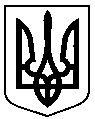 від 03.03.2021 № 111Про черговий призов громадян України на строкову військову службу в квітні - червні  2021 року на території Сумської міської  територіальної громадиНачальник групиНачальник групиГаласюк Р.М.- заступник військового комісара – начальник рекрутингу та комплектування Сумського МТЦК та СПчлени групи:члени групи:Вертель М.Ю.- директор Сумського міського центру соціальних служб для сім’ї, дітей та молоді- психологи навчальних закладів міста, згідно з графіком МотречкоВіра Володимирівна - заступник міського голови з питань  діяльності виконавчих органів ради.Секретар  комісії:Секретар  комісії:Секретар  комісії:Перепилиця Олена Володимирівна- медична сестра КНП «КЛ № 4» СМРЧлени комісії:Члени комісії:Члени комісії:ПритикаМихайло Григоровичвійськовий комісар Сумського міського територіального центру комплектування та соціальної підтримки;ФілатовБогдан Сергійович- спеціаліст I категорії управління освіти і науки Сумської міської ради;БондаренкоДмитро Валентинович- заступник начальника відділу превенції Сумського районного управління поліції       ГУ НП в Сумській області;ОстріщенкоВолодимир Дмитрович- старший лікар – організатор роботи  медичного персоналу щодо медичного огляду призовників;ВертельМарія Юріївна- директор Сумського міського центру соціальних служб для сім’ї, дітей та молоді;ШвачкоТетяна Іванівна- голова міської організації Товариства сприяння обороні України (за згодою).                                                     Продовження додаткаРезервний склад комісії:Голова комісії:ІщенкоТамара Дмитрівна- заступник міського голови з питань діяльності виконавчих органів радиСекретар  комісії:Микитенко Алла Станіславівна- медична сестра  КНП «КЛ№ 4» СМРЧлени комісії:ДоляАндрій Миколайович- начальник відділення призову Сумського МТЦК та СП;Мельник Ірина Володимирівна- спеціаліст I категорії управління освіти і науки Сумської міської ради;СинельникАндрій Борисович- заступник начальника сектора дільничних офіцерів поліції відділу привенції Сумського районного управління поліції ГУ НП в Сумській області;Бабкін Богдан Миколайович- дублер старшого лікаря - організатора роботи медичного персоналу щодо медичного огляду призовників;НиконенкоОльга Миколаївна- психолог Сумського міського центру соціальних служб для сім’ї, дітей та молодіПільгуй Віктор Михайлович-  директор учбового спортивного центру  (за згодою)№ з/пНайменування заходівДата проведенняКількість призовників12341.Організаційне засідання призовної комісії. Вивчення і розподіл обов’язків01.04.20212.Практичні заняття з членами призовної та медичної комісій02.04.20213.Розгляд матеріалів на призовників, придатних до військової служби05.04.202106. 04.202107. 04.202108. 04.202109. 04.202112. 04.202113. 04.202114.04.202115. 04.202116.04.202119. 04.202120. 04.202121. 04.202122. 04.202123. 04.202126. 04.202127. 04.202128. 04.202129. 04.202130. 04.202104.05.202105. 05.202106. 05.202107.05.202111. 05.202112. 05.202113. 05.202114.05.202117. 05.202118. 05.202119. 05.202120. 05.202121.05.202124. 05.202125. 05.202126. 05.202127. 05.202128.05.202131.05.202101.06.202102.06.202103.06.202104.06.202107.06.202108.06.202109.06.202110.06.202111.06.202114.06.202115.06.202116.06.202117.06.202118.06.202150505050505050505050505050505050505050505050505050505050505050505050505050505050505050505050505050505050504.Розгляд матеріалів на призовників, придатних до військової служби, непридатних до військової служби та тих, які отримали відстрочку за станом здоров’яПрийняття рішень по призовникам, які повернулися після обстеження22.06.202123.06.202123.06.202110050505.Резервні дні24.06.202125.06.202129.06.202130.06.20216.Проведення аналізу роботи з членами призовної комісії і медичних комісій щодо призовників, яких повернули з обласного збірного пункту з різних причин30.06.20217.Скасування рішень про призов призовникам, які не були відправлені до військових частин30.06.2021№ з/пНайменування заходівЧас1.Реєстрація явки призовників і перевірка їх документів8.30 – 9.002.Проведення заходів культурно-виховної роботи9.00 – 9.303.Робота лікарів – спеціалістів9.00 – 16.304.Робота призовної комісії12.00 – 15.005.Підведення підсумків роботи за день15.00 – 15.306.Вивчення членами призовної комісії і лікарями особових справ призовників, викликаних на комісію на наступний день15.30 – 17.007.Робота технічного працівника по заповненню та оформленню документів9.00 – 13.0014.00 – 17.00№з/пНазва підприємстваКількість працівниківПАТ        “Сумихімпром”1ПАТ        “Насосенергомаш”1ПАТ        “Сумигаз”1ПАТ        “ВНДІАЕН”1ТОВ         “Сумитеплоенерго”1Сумський державний педагогічний університет                     ім.  А.С. Макаренка1Сумський державний університет 1Сумський національний аграрний університет 1№ з/пДатаНайменуваннянавчального закладу01.04 – 03.04.2021КУ ССШ  № 105.04 – 06.04.2021КУ ССШ  № 207.04 – 09.04.2021КУ ССШ  № 312.04 – 13.04.2021КУ ЗОШ № 414.04 – 16.04.2021КУ ЗОШ  № 519.04. – 21.04.2021КУ ЗОШ  № 622.04. – 23.04.2021КУ ССШ  № 726.04. – 28.04.2021КУ ЗОШ  № 829.04. – 30.04.2021КУ ССШ  № 904.05 – 05.05.2021КУ ССШ № 1006.05 – 07.05.2021Класична гімназія 11.05 – 12.05.2021Гімназія №113.05 – 14.05.2021КУ ЗОШ № 1217.05 – 18.05.2021КУ ЗОШ № 1319.05 – 21.05.2021КУ ЗОШ № 1524.05 – 25.05.2021КУ ССШ  № 1726.05 – 28.05.2021КУ ЗОШ № 1831.05 – 02.06.2021КУ ЗЗСО № 1903.06 – 04.06.2021КУ ЗОШ № 2007.06 – 09.06.2021КУ ЗЗСО № 2107.06 – 08.06.2021КУ ЗОШ  № 2209.06 – 11.06.2021КУ ЗОШ  № 2314.06 – 16.06.2021КУ ЗОШ  № 2417.06 – 18.06.2021КУ ССШ № 2521.06 – 22.06.2021КУ ЗЗСО № 2623.06 – 25.06.2021КУ СНВК № 1629.06 – 30.06.2021КУ ССШ № 30РезервКУ ЗОШ  № 27,  Сумський НВК «Просперітас»